Elementary Literacy and School Readiness Office (READ Act)1560 Broadway, Suite 500Denver, CO 80202Aligned Scope and Sequence for each component, select all that apply.Note: Beyond Core programming, the department is aware that not all components will be provided (e.g., A supplemental program focused on phonology only, would only need to ensure a phonology scope and sequence is available). Program Background and SummaryProvide a summary of the instructional program and how the program meets the requirements of the READ Act. Please include any information to support reviewers in understanding the instructional program. ESSA Level Evidence Worksheet Colorado READ Act Statute requires that all programs and interventions be evidence and scientifically based. Every Student Succeeds Act (ESSA; 2015) establishes a four-tiered method of evaluating evidence. In this program review, determinations for evidence are based on a program that meets ESSA Level Evidence. Applicants will complete the ESSA Level Evidence Worksheet to share the ESSA Level of Evidence associated with the submitted program using the following steps:Review the worksheet and identify if the program can submit criteria to meet ESSA Level 1, 2 or 3.If appropriate because the program can meet ESSA Level 1, 2, or 3 complete the attached ESSA Level Evidence worksheet.If a program does not have ESSA Level 1, 2, or 3. Please check the box for Level 4. Level 4 determinations are completed as part of the review conducted by CDE during this application process. Instructions for ESSA Level Evidence Worksheet.Submit the ESSA Level Evidence Worksheet as a separate file named “ESSA Worksheet_publisher name_program name.” Submit research studies and evidence as a separate file named “ESSA research_publisher name_program name.”Differentiation and SupportInstructional programs will be used to provide instruction to a wide range of students. Many instructional programs provide differentiation and supports for providing instruction for English Learners, students who are struggling, and those who need acceleration. In this section, describe and provide examples of the differentiation and supports that are provided in the instructional program. This information will be made available to districts to support their considerations of instructional programs.Describe how the materials provide evidence-based strategies and supports for multilingual students learning to read, write and speak in English. Include any suggestions and strategies to draw upon student home language to facilitate learning Instructional materials provide appropriate linguistic support (scaffolding) for English Learners and Culturally and Linguistically Diverse students. Include a description of how this guidance is provided to teachers within the materials.Describe how the materials provide evidence-based differentiation to support students who struggle, including students with disabilities and students with dyslexia. Include a description of how this guidance is provided to teachers within the materials.The Optional Worksheet: Supporting Students with Dyslexia (Appendix F) can be completed for any program. The Optional Worksheet will be made available to districts to support their consideration of instructional programs.Describe how the materials provide evidence-based differentiation to support students who need acceleration. Include a description of how this guidance is provided to teachers within the materials.Describe how materials and activities included in the instructional program are universally accessible. (Examples include screen reader compatible, appropriate color contrast ratio, text to speech and speech to text, highlighting tools, color overlays, captioned videos, and ASL videos, enlarged print or control of font size, voice command option, spell check, non-linguistic representations, braille, paper copy supplements available in multiple font sizes. For digital content: alt text for images, proper heading structures, able to navigate via keyboard or switch navigation).Include a description of how the instructional program offers guidance on how and when to use accessibility features or how to appropriately match accessibility features with student needs in conversation with a specialist (e.g., does the curricula meet the needs of students with cognitive disabilities and/or is it in alignment with the Colorado Extended Evidence Outcomes https://www.cde.state.co.us/coextendedeo). AssessmentDescribe how the informal assessments included in the program are used to guide instructional decisions such as placement in the program, to differentiate instruction, or demonstrate mastery of skills. This information will be made available to districts to support their consideration of instructional programs.Pricing Structure & Essential Program ComponentsMany programs come with additional resources/add-ons that may be necessary to achieve desired results and fully align with scientifically based or evidence-based practices. This section must include a bulleted list of the essential program components (program materials) necessary to ensure effective results and improving outcomes when implemented as demonstrated and a description of how components are sold. A pricing sheet must be included with the materials submitted for review.  Provide a bulleted list of essential program components (core must be by grade level), a description of how the components are sold (e.g., as an all-inclusive kit, a la carte, etc.), and price for each component. Include a pricing sheet in the materials submitted for review. If multiple vendors are working together to package materials, include an explanation of how the program materials will be purchased to ensure purchase of a complete package coming from one vendor. Submit the pricing sheet as a separate file named “Pricing Sheet_publisher name_program name.”CDE seeks to ensure districts do not face an undue financial burden if materials approved on the READ Act advisory list and are currently in use change in ways that no longer support inclusion on the advisory list. To that end, CDE requests that vendors, submitting revised or updated materials, provide statements about how districts will receive transition support if materials are a) not submitted for this review or b) no longer meet the requirements of the review.  Applicants must describe how districts or schools that purchase the instructional program materials will be provided with materials and updates beyond the initial purchase. Additionally, applicants must describe a transition plan for a district facing the situation above. Applicants must be able to provide clear information to districts regarding how long the materials will be supported by the vendor and be available for purchase. SECTION E: Anchor Conceptual Model(s) and Reading Development Theory Anchor Conceptual Model(s):Name and describe the theoretical model(s) the program is grounded in to support alignment with the understanding of how children learn to read.  Include the author of the model as well as a citation for the model.  Alignment to the science of reading is part of phase 1 criteria of the rubric.Reading Development Theory: Write a summary describing the following: how the brain learns to read, why some students struggle, and what is required to ensure all students develop reading competency by the end of 3rd grade.   SECTION F: Vendor Program WorksheetsComplete each section of the appropriate vendor worksheet(s) (Appendix F) that aligns with the program submitted. The vendor worksheet is aligned with the Instructional Program Review Rubric and will be used by stakeholders as a guide when reviewing the submitted program.  If the vendor worksheet is not completed as requested, the program will not be reviewed.  The Vendor worksheet and instructions for completing the vendor worksheet can be found in Appendix F.SECTION G: Alignment to 2020 Reading, Writing, and Communicating StandardsProvide the department a crosswalk of the instructional program alignment to the Colorado Academic Standards for Reading, Writing, and Communicating. While this review is designed to specifically ensure reading content is aligned to the science of reading, overall alignment to Colorado Academic Standards is essential to demonstrate and will be valuable information for consumer selection. Submit as a separate file named “Section G: CAS_publisher name_program name.”2020 Colorado Reading, Writing, and Communicating Standards - https://www.cde.state.co.us/coreadingwriting/statestandards SECTION H: Required Format & Submission DetailsPlease pay careful attention to this section. Applications that do not meet the submission requirements may not be accepted and may cause a delay in the review process. All applications need to include the following:Electronic: One electronic submission meeting the specifications outlined belowProgram Materials: Electronic or digital access to all program materials submitted as scanned PDF documents or online account access according to the specifications outlined below.All Part II - Program Review electronic submissions must be received by Friday, December 15, 2023, at 4:00pm MT.Only electronic versions of the completed application will be accepted. The electronic submission must be submitted through Smartsheet in a PDF form. Any program materials submitted must be either available online or submitted as a scanned PDF. Hard copies of materials cannot be accepted and will not under any circumstances be reviewed.  Electronic SubmissionsOnly electronic versions of the completed application will be accepted. The electronic application submission must be submitted through Smartsheet and Syncplicity in PDF format. Any vendor materials submitted must be either available online or submitted through Syncplicity as a scanned PDF. Hard copies of materials cannot be accepted and will not under any circumstances be reviewed.   Vendors will receive access to a Syncplicity folder to submit the application and instructional program materials for review.  Appendix A: Comparison of Reading ApproachesComparison of Reading ApproachesThis chart was adapted from a guide which Dr. Moats, a recognized reading expert, created to help educators and parents gain awareness of programs that are aligned to the science of reading and those that are not. This chart has been included to offer additional guidance on what is and what is not considered Scientifically Based Reading Research.  Additional resources to support the understanding of Scientifically Based Reading Research and evidence-based practices are linked in the final row of the chart.Comparison of Reading ApproachesAdapted from Moats, 2007 and Shanahan, 2019Appendix B: Elements of Design for Reading/Language Arts Instructional MaterialsElements of design for reading/language arts instructional materialsFor elements of instructional design, understanding how a curriculum is created is important. That is, it is imperative that the review team understand how to identify a systematic scope and sequence, how goals and objectives are related, what the elements of an organized lesson are, and how to align materials and embed formative assessments. The content is what is taught during reading/language arts instruction (such as phonics, spelling, comprehension, and writing). Pedagogy is how the content is taught (such as explicitly using routines or differentiated instruction). Differentiated instruction materials include activities that address both intervention for students with special learning needs and extension/enrichment for students ready for further work. Salient features of instructional design, reading/language arts content, and pedagogy are shown in figure 1.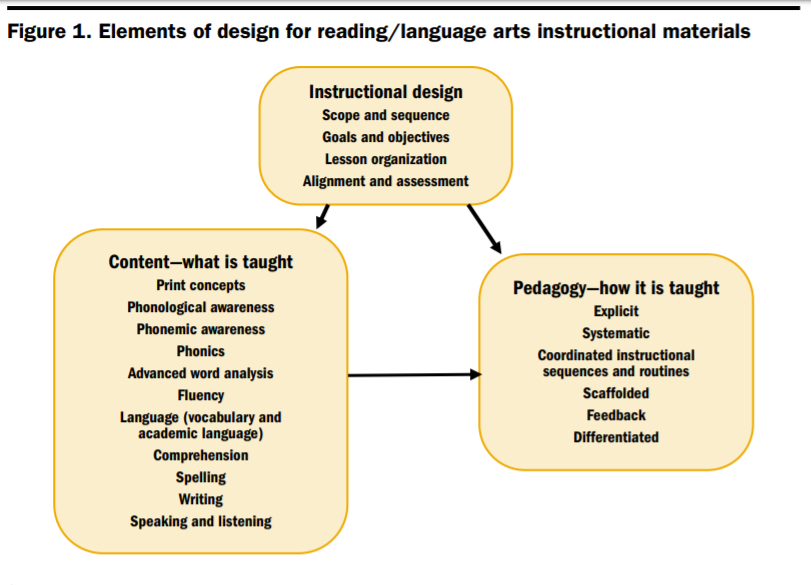  Source: Foorman, Smith, Kosanovich, 2017Appendix C: Terminology: Acronyms, abbreviations, and other terminologyTerminology: Acronyms, abbreviations, and other terminologyAcronyms and abbreviations are defined at their first occurrence in this request for review.  The following list is provided to assist the reader in understanding acronyms, abbreviations and terminology used throughout this document.Department: The Colorado Department of Education, a department of the government of the State of Colorado. C.R.S 22-7-1203 & CCR 301-92, 2.06Evidence Based: The instruction or item described is based on reliable, trustworthy, and valid evidence and has demonstrated a record of success in adequately increasing students' reading competency in the areas of phonemic awareness, phonics, vocabulary development, reading fluency, including oral skills, and reading comprehension. C.R.S 22-7-1203 & CCR 301-92, 2.11Oral Language: The ability to produce and comprehend spoken language, including vocabulary and grammar. CCR 301-92, 2.23Phonological Awareness: Awareness of the sound structure of spoken words at three levels. CCR 301-92, 2.25Phonemic Awareness: A subset of phonological awareness in which listeners are able to hear, identify, and manipulate phonemes, the smallest units of sound that can differentiate meaning. CCR 301-92, 2.24Phonics: A method of teaching reading and writing by developing learners’ phonemic awareness, that is, the ability to hear, identify, and manipulate the sounds (phonemes) in order to teach the correspondence between these sounds and the spelling patterns (graphemes) that represent them. CCR 301-92, 2.26 Vocabulary: Knowledge of words and word meanings and includes words that a person understands and uses in language. Vocabulary is essential for both learning to read and for comprehending text. CCR 301-92, 2.40Comprehension: The process of extracting and constructing meaning from written texts. Comprehension has three key elements: (1) the reader; (2) the text; and (3) the activity. CCR 301-92, 2.05Fluency: The capacity to read words in connected text with sufficient accuracy, rate, and prosody to comprehend what is read. CCR 301-92, 2.13Explicit Instruction: Instruction that involves direct explanation in which concepts are explained and skills are modeled, without vagueness or ambiguity. The teacher’s language is concise, specific, and related to the objective, and guided practice is provided. CCR 301-92, 2.10Instructional Programming: Scientifically-based or evidence-based resources in reading instruction that local education providers are encouraged to use including but not limited to interventions, tutoring, and instructional materials that adequately teach students to read and may include materials used within a multi-tiered system of support including the universal/core level and supplemental and intensive interventions. CCR 301-92, 2.16Core (Universal) Programming: A reading program that is used to help guide both initial and differentiated instruction in the regular classroom. It supports instruction in the broad range of reading skills (phonemic awareness, phonics, fluency, vocabulary, comprehension) required to become a skilled reader. It contains teacher’s manuals with explicit lesson plans, and provides reading and practice materials for students (FCRR, n.d.).Supplemental Programming: Instruction that goes beyond that provided by the comprehensive core program because the core program does not provide enough instruction or practice in a key area to meet the needs of the students in a particular classroom or school. For example, teachers in a school may observe that their comprehensive core program does not provide enough vocabulary or phonics instruction to adequately meet the needs of the majority of their students. They could then select a supplemental program in these areas to strengthen the initial instruction and provide practice to all students (FCRR, n.d.).Intervention Programming:  The practice of providing scientifically-based, high-quality instruction and progress monitoring to students who are below proficient in reading. CCR 301-92, 2.15Scientifically Based: The instruction or item described is based on research that applies rigorous, systematic, and objective procedures to obtain valid knowledge that is relevant to reading development, reading instruction, and reading difficulties. C.R.S 22-7-1203 & CCR 301-92, 2.32Systematic Instruction: A carefully planned sequence of instruction that is thought out and designed before activities and lessons are planned, maximizing the likelihood that whenever children are asked to learn something new, they already possess the appropriate prior knowledge and understandings to see its value and to learn it effectively. CCR 301-92, 2.38Significant Reading Deficiency: means that a student does not meet the minimum skill levels for reading competency in the areas of phonemic awareness, phonics, vocabulary development, reading fluency, including oral skills, and reading comprehension established by the State Board pursuant to section 22-7-1209, C.R.S., for the student’s grade level. C.R.S 22-7-1203 & CCR 301-92, 2.34Appendix D: Attributes of Effective Universal InstructionAttributes of Effective Universal Instruction, CCR 301-92, 6.00 The attributes of a multi-tiered system of support contribute to more meaningful identification of learning problems related to literacy achievement, improve instructional quality, provide all students with the best opportunity to learn to read, assist with the identification of learning disabilities specific to learning to read, and accelerate the reading skills of advanced readers.The following are attributes of effective universal instruction.Addresses the five components of reading (phonemic awareness, phonics, fluency, vocabulary, and comprehension) appropriate to the age, grade, language of instruction and needs of students, recognizing the continuum of reading development and;Guided by the assessment of a student’s reading proficiency using a state board approved interim assessment and, based on a student’s level of risk, on an on-going basis through the use of interim assessment probes specific to the student’s diagnosed reading skill deficiencies throughout the academic year and;A minimum of 90 minutes of instruction and;Utilizes a scope and sequence that is delivered explicitly with judicious review, allowing for active and engaged students and;Driven by the Colorado Academic StandardsAppendix E: Attributes of Effective Targeted and Intensive Instructional InterventionAttributes of Effective Targeted and Intensive Instructional Intervention, CCR 301-92, 7.00The attributes of a multi-tiered system of support contribute to more meaningful identification of learning problems related to literacy achievement, improve instructional quality, provide all students with the best opportunity to learn to read, assist with the identification of learning disabilities specific to learning to read, and accelerate the reading skills of advanced readers.The following are attributes of effective targeted and intensive instructional intervention.Addresses one or more of the five components of reading with intentional focus on identified area(s) of deficit according to interim and diagnostic assessments (phonemic awareness, phonics, fluency, vocabulary, and comprehension) and;Delivered with sufficient intensity, frequency, urgency, and duration and;Guided by data from diagnostic, interim, and observational assessments focused on students’ areas of need and;Directed by an effective teacher in the teaching of reading and;Utilizes a scope and sequence that is delivered explicitly with judicious review, allowing for active and engaged students;Delivered in a small group format.Appendix F: Vendor Program WorksheetsReferences2021 Spanish Language Arts Rubrics K-3. New Mexico Public Education Department. (2023, May 18). https://webnew.ped.state.nm.us/bureaus/instructional-materials/the-adoption-cycle/ 2022 NMPED Criteria and Guidance for Reviewing Core Instructional Materials for Cultural and Linguistic Relevance. New Mexico Public Education Department. (2021, June). https://webnew.ped.state.nm.us/wp-content/uploads/2021/06/CLR-Criteria-and-Guidance-for-Reviewing-Instructional-Materials.pdfAdams, M.J. (1990). Beginning to read: Thinking and learning about print. Cambridge, MA: MIT Press. Aguilar Villagrán, M., Marchena Consejero, E., Navarro Guzmán, J. I., Menacho Jiménez, I., & Alcalde Cuevas, C. (2010, June 9). Niveles de dificultad de la conciencia fonológica y aprendizaje lector. Revista de editorial 45 logopedia, Foniatría y Audiología. https://rodin.uca.es/bitstream/handle/10498/16776/logopedia%20foniatria.pdf Anthony, J. L., Williams, J., Duran, L. K., Gillam, S., Liang, L., Landry, S. (2011). Spanish phonological awareness: Dimensionality and sequence of development during the preschool and kindergarten years. Journal of Educational Psychology, 103(4), 857–876. https://doi.org/10.1037/a0025024Beeman, K., & Urow, C. (2013). Teaching for biliteracy: Strengthening bridges between languages. Caslon Publishing. Birsh, J. R., & In Carreker, S. (2018). Multisensory teaching of basic language skills. Baltimore, MD: Paul H. Brookes Pub. Co.Carroll, J. M., Bowyer-Crane, C., Duff, F.J., Hulme, C., & Snowling, M.J. (2011). Developing language and literacy: Effective intervention in the early years. West Sussex, England: Wiley-Blackwell. Castles, A., Rastle, K., & Nation, K. (2018). Ending the Reading Wars: Reading Acquisition From Novice to Expert. Psychological Science in the Public Interest, 19(1), 5–51. doi: 10.1177/1529100618772271Cavazos, L. (2021, November). The Science of Reading for emergent bilinguals in New Mexico. New Mexico Public Education Department. https://webnew.ped.state.nm.us/wp-content/uploads/2022/01/The-Science-of-Reading-for-Emergent-Bilinguals-in-New-Mexico_Jan-2022-.pdf Cavazos, L. (2022, August 1). New Mexico Public Education Department Biliteracy Guidance. New Mexico Public Education Department. https://webnew.ped.state.nm.us/wp-content/uploads/2022/12/NMPED-Biliteracy-Guidance_12.4.22.pdf Cavazos, L. O., & Ortiz, A. A. (2020). Incorporating oral language assessment into MTSS/RTI frameworks: The potential of personal narrative assessment. Bilingual Research Journal, 43(3), 323–344. https://doi.org/10.1080/15235882.2020.1826367Clarke, P. J., Truelove, E., Hulme, C., & Snowling, M.J. (2013). Developing reading comprehension. West Sussex, England: Wiley. Carrillo, M. S. (1994). Development of phonological awareness and reading acquisition. A study in Spanish language. Reading and Writing. 6. 279-298. 10.1007/BF01027086.Colorado Department of Education Dyslexia Handbook (Feb. 2020). https://www.cde.state.co.us/cdesped/codyslexiahandbook Colorado Reading to Ensure Academic Development Act, Colo. Rev. Stat. §§ 22-7-1201-1214, (2022)Common Core State Standards en Español. San Diego County Office of Education. (2012). https://commoncore-espanol.sdcoe.net/Dehaene, S. (2009). Reading in the brain. New York, NY: Penguin Viking. Florida Center for Reading Research. (n.d.). Essentials for Reading Success: Layers of Instruction. Retrieved from http://www.fcrr.org/assessment/ET/essentials/loi/layers.html Foorman, B. R., Smith, K. G., & Kosanovich, M. L. (2017). Rubric for evaluating reading/ language arts instructional materials for kindergarten to grade 5 (REL 2017–219). Washington, DC: U.S. Department of Education, Institute of Education Sciences, National Center for Education Evaluation and Regional Assistance, Regional Educational Laboratory Southeast. Retrieved from https://files.eric.ed.gov/fulltext/ED571866.pdf.Foundational Skills to Support Reading for Understanding in Kindergarten Through 3rd Grade, Foundational Skills to Support Reading for Understanding in Kindergarten Through 3rd Grade (2016). Retrieved from https://ies.ed.gov/ncee/wwc/practiceguide/21Fumagalli, J., Barreyro, J. P. & Jaichenco, V. (2017). Fluidez lectora en niños: cuáles son las habilidades subyacentes. Ocnos: Revista de estudios sobre lectura. 16. 50. 10.18239/ocnos_2017.16.1.1332.Goikoetxea, E. Levels of phonological awareness in preliterate and literate Spanish-speaking children. Read Writ 18, 51–79 (2005). https://doi.org/10.1007/s11145-004-1955-7Goldenberg, C., Tolar, T. D., Reese, L., Francis, D. J., Ray Bazán, A., & Mejía-Arauz, R. (2014). How important is teaching phonemic awareness to children learning to read in Spanish? American Educational Research Journal, 51(3), 604–633. https://doi.org/10.3102/0002831214529082 Greene, J. P. (1998). A meta-analysis of the effectiveness of bilingual education. Tomas Rivera Policy Institute; University of Texas at Austin, Public Policy Clinic of the Department of Government; Program on Education Policy and Governance at Harvard University.Hagan, C. E. (2020). Literacy foundations for English Learners: A comprehensive guide to evidence-based instruction. Paul H. Brookes Publishing Co. Hale, S., Dunn, L., Filby, N, Rice, J., & Van Houten, L. (2017). Evidence based improvement: A guide for states to strengthen their frameworks and supports aligned to the evidence requirements of ESSA. San Francisco: WestEdJiménez González, J. E. & Ortíz González, M. R. (2000). Metalinguistic awareness and reading acquisition in the Spanish language. The Spanish Journal of Psychology 3(1), 37–46. https://doi.org/10.1017/S1138741600005527Kilpatrick, D.A. (2015). Essentials of assessing, preventing and overcoming reading difficulties. Hoboken, NJ: Wiley. López-Escribano, C. L., Elosúa, M. R., Gómez-Veiga, I., & García Madruga, J. A. (2013). A predictive study of reading comprehension in third-grade Spanish students. Psicothema, 25, 199–205. https://doi.org/10.7334/psicothema2012.175Lü, C. (2023, August 10). Bilingualism and Biliteracy for All. American Federation of Teachers. https://www.aft.org/ae/summer2020/lu Massachusetts Department of Elementary and Secondary Education. (2022, September 12). Literacy Block: Oral Language - Evidence Based Early Literacy. Massachusetts Department of Elementary and Secondary Education. https://www.doe.mass.edu/massliteracy/literacy-block/oral-language.html Mena, C. (n.d.). Syllabification rules for Spanish. University of Pennsylvania. https://catalog.ldc.upenn.edu/docs/LDC2019S07/Syllabification_Rules_in_Spanish.pdf Moats, L. (2007). Whole-Language High Jinks: How to Tell When "Scientifically-Based Reading Instruction" Isn't. Thomas B. Fordham Institute. Retrieved from https://eric.ed.gov/?id=ED498005Moats, L.C. (2010). Speech to print: Language essentials for teachers. Baltimore, MD: Brookes Publishing. Murillo, M. (2019, December 5). FIU Digital Commons: Florida International University Research. El desarrollo de la conciencia fonológica: una propuesta para la cotidianeidad del aula cotidianeidad del aula. https://digitalcommons.fiu.edu/cgi/viewcontent.cgi?article=1026&context=led National Reading Panel (U.S.), & National Institute of Child Health and Human Development (U.S.). (2000). Report of the National Reading Panel: Teaching children to read: an evidence-based assessment of the scientific research literature on reading and its implications for reading instruction: reports of the subgroups. Washington, D.C.: National Institute of Child Health and Human Development, National Institutes of Health.Non-Regulatory Guidance: Using Evidence to Strengthen Education Investments, Non-Regulatory Guidance: Using Evidence to Strengthen Education Investments (2016). Retrieved from https://www2.ed.gov/policy/elsec/leg/essa/guidanceuseseinvestment.pdfOakhill, J., Cain, K., & Elbro, C. (2014). Understanding and teaching reading comprehension: A handbook. Abingdon, England: Routledge. Olsen, L., Martinez, M., Herrera, C. B., & Skibbins, H. (2020). Improving Education for Multilingual and English Learner Students. California Department of Education. https://www.cde.ca.gov/sp/el/er/documents/mleleducationch3.pdf Rules for the Administration of the Colorado Reading to Ensure Academic Development Act, 1 Colo. Code Regs. 301-92 (2022)Seidenberg, M. (2017). Language at the speed of sight: How we read, why so many can’t, and what can be done about it. New York, NY: Basic Books.Shanahan, T. (2019, September 14). Retrieved from https://shanahanonliteracy.com/blog/why-not-teach-reading-comprehension-for-a-changeSoto, X. T. (2019). Effects of a Spanish phonological awareness intervention on Latino preschoolers’ dual language emergent literacy skills. Digital Commons @ University of South Florida. https://digitalcommons.usf.edu/etd/7952Stuart, M., & Stainthorp, R. (2015). Reading development and teaching. Thousand Oaks, CA: SAGE. Urow, C., & Beeman, K. (n.d.). El dictado adaptado. Center for Teaching for Biliteracy. https://www.teachingforbiliteracy.com/wp-content/uploads/2014/09/El-dictado-in-English.pdf Wexler, N. (2019). The knowledge gap: the hidden cause of Americas broken education system—and how to fix it. New York: Avery, an imprint of Penguin Random House LLC.Willingham, D. (2017). The reading mind: A cognitive approach to understanding how the mind reads. San Francisco, CA: Jossey-Bass. Wolf, M. (2007). Proust and the squid: The story and science of the reading brain. New York, NY: Harper Collins.Core ProgrammingSupplemental ProgrammingIntervention ProgrammingIn order to be considered for core programming, all components below must be included within the scope and sequence. Check the boxes to indicate which components are:  explicitly taught within the program, andhave an aligned scope and sequence.Check the boxes to indicate which components are:  explicitly taught within the program, andhave an aligned scope and sequence.Phonological AwarenessEarly BasicAdvancedPhonicsBasic AdvancedVocabulary Comprehension Listening ComprehensionReading Comprehension*Fluency Phonological Awareness Early Basic AdvancedPhonicsBasic AdvancedVocabularyComprehensionListening ComprehensionReading Comprehension*Fluency Phonological Awareness Early BasicAdvanced PhonicsBasic AdvancedVocabularyComprehensionListening ComprehensionReading Comprehension *Fluency *Note: Fluency needs to be addressed within the instructional program, however a specific progression for fluency does not need to be provided within the scope and sequence (Birsh, 2018, pgs. 467-469). *Note: Fluency needs to be addressed within the instructional program, however a specific progression for fluency does not need to be provided within the scope and sequence (Birsh, 2018, pgs. 467-469). *Note: Fluency needs to be addressed within the instructional program, however a specific progression for fluency does not need to be provided within the scope and sequence (Birsh, 2018, pgs. 467-469). Clearly identify the scope and sequenceReviewers must be able to clearly identify the program scope and sequence. Applicants must clearly identify where the scope and sequence is located in the materials submitted. Below, explicitly state where the scope and sequence can be found within the materials. Response:Clearly identify the scope and sequenceReviewers must be able to clearly identify the program scope and sequence. Applicants must clearly identify where the scope and sequence is located in the materials submitted. Below, explicitly state where the scope and sequence can be found within the materials. Response:Clearly identify the scope and sequenceReviewers must be able to clearly identify the program scope and sequence. Applicants must clearly identify where the scope and sequence is located in the materials submitted. Below, explicitly state where the scope and sequence can be found within the materials. Response:Response: Response: Response: Response: Response: Response: Response: Response: Response: Response: Response: Smartsheet Form All Part II - Program Review application components for Sections C through H and Appendix F must be submitted electronically in PDF format for review. Each section of the completed application must be clearly labeled.The Part II - Program Review submission must be submitted in PDF format. Format the filename as follows: publisher name_program name_intervention_2024_submissionpublisher name_program name_supplemental_2024_submissionpublisher name_program name_core_2024_submissionIf submitting ESSA Level 1, 2 or 3 evidence, the ESSA Level Evidence worksheet must be submitted in PDF format. Format the filename as follows:ESSA Worksheet_publisher name_program nameSubmissions will only be considered complete when the following have been received:Part II - Program Review application documents in PDF formatESSA Level Evidence Worksheet document in PDF format (if submitting ESSA Level 1, 2, or 3 evidence)All program materials in scanned PDF format or online access (see below for program material submission requirements)All 2023 Part II - Program Review application submissions must be submitted by 4:00pm MT on Friday, December 15, 2023.Submit the 2023 Part II - Program Review application through the Smartsheet form.*If the file submission for Smartsheet is too large to submit through Smartsheet, contact Marisa Calzadillas (Calzadillas_M@cde.state.co.us) directly for further directions. Please note dropbox, wetransfers, etc. will not be accepted. CDE can only accept secure submissions through Syncplicity. Syncplicity Folder Upload all program materials and the Part II - Program Review application into the unique Syncplicity folder link you received from Marisa Calzadillas. (The email will come from Syncplicity and will state “a file has been shared by Marisa Calzadillas”.)  Vendors will receive a unique Syncplicity link from no-reply@syncplicity.com.   If you are unable to find the Syncplicity folder link, contact Marisa Calzadillas (Calzadillas_M@cde.state.co.us) by December 8, 2023, at 4:00 PM MT to ensure the submission will meet the application deadline. Upload all Part II - Program Review application components and all instructional program materials to the Syncplicity folder in a PDF format as follows.  Application Folder The Part II - Program Review application submission must be submitted in PDF format. Format the filenames for the files as follows:  Applicationpublisher name_program name_intervention_2024_submissionpublisher name_program name_supplemental_2024_submissionpublisher name_program name_core_2024_submissionOther FilesPricing Sheet_publisher name_program nameSection G_CAS Alignment_publisher name_program name If submitting ESSA Levels 1, 2 or 3:ESSA Worksheet_publisher name_program nameESSA_publisher name_program name Materials Folder All instructional program materials included in the program must be submitted for review. Materials must be submitted electronically in scanned PDF format through Syncplicity or through an online/digital platform. Name each file as follows: material name_publisher name_program name  If the instructional program includes online/digital components to be reviewed, include a document with a copy of links, passwords, user IDs, etc. for 5 users as needed to access the materials. Name the document as follows: passwords_publisher name-program name Note: User (reviewer) access needs to be set up to ensure the user remains anonymous during the review and to allow ease of navigation throughout the materials.   Redacted Submission Folder: Colorado Open Records Act (CORA) (optional)If a vendor chooses to request confidentiality of information, the confidentiality of information must be submitted through a separate Syncplicity folder named “Redacted Submission”. Include the following information in this folder:A written statement indicating what specific exemption outlined in C.R.S. 24-72-204(2) or C.R.S. 24-72-204(3) applies to the suggested confidential/proprietary information which would allow for the material to be exempted from CORA.The entire application and materials with all confidential/proprietary information redacted.  Components of InstructionScientifically Based Practices by Component of InstructionNot Scientifically Based Practices by Component of InstructionPhonological and Phoneme AwarenessCCR 301-92, 2.22CCR 301-92, 2.21CCR 301-92, 5.01(A)CCR 301-92, 5.01(B)CCR 301-92, 5.02(A)CCR 301-92, 5.03(A)CCR 301-92, 5.04(A) Explicit teaching of the speech sounds, distinct from the letters that represent them; attention called to sound and word pronunciation; emphasis on blending and separating sounds in spoken words.CO READ Act K-3 Minimum CompetenciesMinimal or incidental instruction about speech sounds, their features or contrasts; insufficient instruction in separating and blending the sounds in a whole word; confusion of PA with phonics. Instructs teachers to avoid breaking words into their parts.Phonics and Word StudyCCR 301-92, 2.23 CCR 301-92, 5.01(D) CCR 301-92, 5.01(E) CCR 301-92, 5.02(C)CCR 301-92, 5.03(B) CCR 301-92, 5.04(B) Explicit, systematic, cumulative teaching of phoneme-grapheme (sound-symbol) correspondences, syllable types, and meaningful word parts (prefixes, suffixes, roots and base words.) Word reading skills are then applied in text reading. “Sound it out” comes before “does it make sense?”CO READ Act K-3 Minimum CompetenciesChildren directed to pay attention to the sense of a sentence before guessing at a word from context and the first letter; “sounding out” the whole word is deemphasized. No systematic presentation of sound-symbol correspondences. Teacher-made “mini-lessons” to address student errors. Avoids phonic readers (also known as decodable readers); uses leveled books without phonically controlled vocabulary.FluencyCCR 301-92, 5.01(D) CCR 301-92, 5.02(D)CCR 301-92, 5.03(C) CCR 301-92, 5.04(C) Explicit, measurable goals by grade level for oral passage reading fluency and related subskills; criteria established by research. Rereading, partner reading, reading with a model are validated techniques.CO READ Act K-3 Minimum CompetenciesReading practice in “leveled” books; focus on “miscue analysis” rather than words read correctly. No emphasis on fluency in building subskills. Avoids measurement of words correct per minute. Believes students learn to read by reading, not by instruction on specific skills.VocabularyCCR 301-92, 5.01(F) CCR 301-92, 5.01(G) CCR 301-92, 5.02(E)CCR 301-92, 5.02(F)CCR 301-92, 5.03(D) CCR 301-92, 5.03(E) CCR 301-92, 5.04(D) Teachers preteach words important to the meaning of a text, explain during reading, and practice after reading. Teachers give structured practice using new words verbally and in writing. Teacher-student dialogue “scripted” in the teacher’s manual.CO READ Act K-3 Minimum CompetenciesWhen engaging in text, the discussion by the teacher is nondirective. Although words important to the meaning of a text may be pretaught, explained during reading, and practiced after reading. No additional explicit instruction or practice is provided to understand word structure and meaning. Comprehension Skills and StrategiesCCR 301-92, 5.01(H) CCR 301-92, 5.02(A)CCR 301-92, 5.03(F) CCR 301-92, 5.04(E)Providing instruction that supports students with understanding ideas expressed in text—supporting their ability to negotiate the linguistic and conceptual barriers such as:Directly teaching the structure of both narrative and expository text.Strategies are overtly modeled and practiced in a planned progression. Subskills such as choices of diction, grammatical structure, cohesive linkage, organization, and other ways that the author chooses to present ideas. Teachers’ edition provides guidance.CO READ Act K-3 Minimum CompetenciesTeachers instructed to use leveled book reading, big books, and independent trade book reading; teacher modeling (thinking aloud) is the primary instructional strategy. Also known as Reader’s Workshop approach.  Student book choice emphasized. Writing Grammar, handwriting, spelling, punctuation taught systematically, along with many structured opportunities to practice composition. Builds sentence writing skills, paragraph formation, and knowledge of narrative and expository text structures.Writer’s workshop approach. Emphasizes stages of the writing process and self-expression, rather than mastery of component skills through planned, cumulative practice. Correction given in individual conferences. “Journaling” is a favored activity, because students choose the topic they write about.Additional Resources for Understanding Scientifically Based Reading Research and Evidence-based Practices:Ending the Reading Wars: Reading Acquisition From Novice to Expert. Foundational Skills to Support Reading for Understanding in Kindergarten Through 3rd Grade The National Reading Panel The Science of Reading and Its Educational ImplicationsBrief overview provided by Dr. Stanislas Dehaene on how the brain transforms the shapes of letters and characters on a page into the sounds of spoken language. Attributes of Effective Universal Instruction, CCR 301-92 6.00 (See Appendix D)Attributes of Effective Targeted and Intensive Instructional Intervention, CCR 301-92 7.00 (See Appendix E)Additional Resources for Understanding Scientifically Based Reading Research and Evidence-based Practices:Ending the Reading Wars: Reading Acquisition From Novice to Expert. Foundational Skills to Support Reading for Understanding in Kindergarten Through 3rd Grade The National Reading Panel The Science of Reading and Its Educational ImplicationsBrief overview provided by Dr. Stanislas Dehaene on how the brain transforms the shapes of letters and characters on a page into the sounds of spoken language. Attributes of Effective Universal Instruction, CCR 301-92 6.00 (See Appendix D)Attributes of Effective Targeted and Intensive Instructional Intervention, CCR 301-92 7.00 (See Appendix E)Additional Resources for Understanding Scientifically Based Reading Research and Evidence-based Practices:Ending the Reading Wars: Reading Acquisition From Novice to Expert. Foundational Skills to Support Reading for Understanding in Kindergarten Through 3rd Grade The National Reading Panel The Science of Reading and Its Educational ImplicationsBrief overview provided by Dr. Stanislas Dehaene on how the brain transforms the shapes of letters and characters on a page into the sounds of spoken language. Attributes of Effective Universal Instruction, CCR 301-92 6.00 (See Appendix D)Attributes of Effective Targeted and Intensive Instructional Intervention, CCR 301-92 7.00 (See Appendix E)Vendor Program WorksheetsInstructions: The vendor worksheets must be completed for each program submitted for review.  In each section, provide notes in the space titled Evidence as to where in the submitted materials the reviewer is able to find content that addresses the particular section.  Please make sure the notes provided are explicit and succinct.All sections of the worksheet titled: Phase 1 Worksheet: Scientifically-Based or Evidence-Based Reading Programs must be fully completed for all programs submitted for review.All sections of the worksheet titled: Usability and Professional Development must be completed for all programs submitted for review. Select the Phase 2 worksheet that aligns with the program type (core, supplemental, intervention) submitted for review.Complete all components that align with the program being submitted.Vendors may choose to complete the worksheet titled: Optional Worksheet: Supporting Students with Dyslexia.Evidence provided below must be specific. Rationales must include directions for reviewers on where specifically to locate examples of what is declared to be present within the program (e.g., Located in Kinder Teacher’s Guide, page 23, under subheading “XXXXX”, or found at this link, under this subpage, in this grey “Teacher’s Tool Kit” etc.”. Vendors should provide multiple examples of evidence in a variety of locations throughout the program materials. A comments section is provided at the bottom of each section on the vendor worksheets.  This provides a space for any additional comments to be made.  The information on this worksheet will ensure that reviewers do not overlook critical content.NOTE: Applicants may use the worksheets as templates but must address all features and content in the order presented in the templates. Phase 1 Worksheet: Scientifically-Based or Evidence-Based Reading ProgramsThis worksheet must be completed for all programs submitted for review.Phase 1 Worksheet: Scientifically-Based or Evidence-Based Reading ProgramsThis worksheet must be completed for all programs submitted for review.Name of Program:      Name of Program:      Section 1: Research Alignment - The program reflects current and confirmed research in reading and cognitive science.
Evidence:For the grades for which the program is submitted, the program must include evidence of alignment to ESSA Evidence Level 1, 2, 3 or 4. If Level 4, then a logic model must be submitted.The program provides evidence of grounding in conceptual research and theoretical models with reference to research articles and websites. If the program is constructed for learning to read in a language other than English, a conceptual model and research foundation, as well as evidence that it is not merely a translation of an English program is provided.There is an obvious emphasis on teaching and learning the five essential early literacy skills. The program reflects the understanding that reading is a language-based skill and learning to read depends on mapping sounds to print.Word recognition is explicitly taught through relating sounds to letters, and not visual memory, guessing, the shape of the word, or the use of context clues to decode words. Comments: Comments:Section 2:   Explicit Instruction – Students are introduced to the new skill before they are asked to perform it. Evidence:Lessons include instructional routines and/or scripts that note what the teacher should say, include a step-by-step sequence, include procedures, and consistent academic language and vocabulary that relates back to grade level outcomes and standards.Routines include language for the teacher to introduce, define or explain new skills through demonstration and modeling before students are asked to perform the skills.There are multiple opportunities for students to practice new skills with instructions for the teacher to give immediate corrective feedback. Comments: Comments:Section 3:   Sequential Instruction - There is a detailed scope and sequence including a list of specific skills taught, a sequence for teaching the skills over the course of the year, and a timeline showing when skills are taught (by week, month, unit). Evidence:The scope and sequence for a skill within a grade shows a clear progression from easier to harder, and is appropriate for the grade for which the program is designed.Advanced skills are not introduced before students have been taught pre-requisite skills.The scope and sequence at each grade level articulates when skills are taught across grades. Comments: Comments:Section 4:   Systematic & Cumulative Instruction – The structured lesson format includes a plan, procedure, or routine that is carried through the sequence of teaching skills.Evidence:A clear and consistent lesson format is present in program lessons for each of the five foundational skill areas at each grade.There is a daily schedule of lessons noting suggestions for the length of lessons and units. There is a daily schedule of lessons noting suggestions for the length of time dedicated to each of the foundational skill areas that is consistent across lessons and units.Time is spent in whole group and small group formats, with the majority of instruction delivered in small, flexible, skill-based groups.Independent or group practice occurs after teacher-led instruction on the essential skills, not before the teacher-led instruction and not without it or instead of it.Lessons include instructional routines, noting what the teacher should say, which includes a step-by-step sequence, procedures, and consistent language across lessons and grades.The teacher manual(s) include directions for how to implement lessons (e.g., materials, target skill, script or wording for how to teach, examples to use, specific content such as word lists or book list).High-priority skills are cumulatively reviewed. Comments: Comments:Section 5: Coordinated Components - Elements of the program are clearly linked.Evidence:The same routines, terminology, and procedures are used across skill areas and over time.There is a clear link between foundational skills and higher order skills.  Skills are integrated across areas (e.g. phonemic awareness and phonics, phonemic awareness and oral language).Lessons and materials are available for differentiating instruction for students who are struggling or need enrichment, in the core program and in supplemental programs. Differentiation and support are provided for supporting English Learners, students who are struggling, and those who need acceleration. Comments: Comments:Section 6:   Related Elements – The program contains features that are optimal for delivering effective instruction.Evidence:Assessment
·       Formative (e.g., progress monitoring)
·       Summative (e.g., unit tests)
·       Framework for data-based decision makingEnvironment
·       Classroom management to support small group instruction
·       Motivation for students (e.g., built-in choice, charts/graphs of progress, immediate feedback on progress)Explicit links to state standards and grade level expectations.Comments:Comments:Usability and Professional DevelopmentThis worksheet must be completed for all programs submitted for review.Usability and Professional DevelopmentThis worksheet must be completed for all programs submitted for review.Section 5: UsabilityIn the instructional program…Evidence:materials are well organized and easy to locateteacher editions are concise and easy to manage with clear connections between teacher resourcesthe reading selections are centrally located within the materials and the center of the focusthe content can be reasonably completed within a regular school year and the pacing of content allows for maximum student understandingthe materials provide guidance about the amount of time a task might reasonably takeComments:Comments:Section 6: Professional DevelopmentIn the core instructional program…Professional Development 
·       Professional development and coaching are available to support implementing the program with fidelity.Professional Development – Program Specific Advisory List
·       Meets statute criteria
·       Assurances signedComments:Comments:Phase 2 Worksheet: Scientifically-Based or Evidence-Based Core or Supplemental Reading ProgramsComplete this worksheet for core or supplemental programs submitted for review.  Please complete all sections that align with the program as stated in Section C of this application.Select the appropriate box below: Completed for Core Completed for SupplementalCheck the box for the appropriate category(s) below: Phonological awareness Phonics Fluency Vocabulary Comprehension*Note core programs must submit all components for review.Phase 2 Worksheet: Scientifically-Based or Evidence-Based Core or Supplemental Reading ProgramsComplete this worksheet for core or supplemental programs submitted for review.  Please complete all sections that align with the program as stated in Section C of this application.Select the appropriate box below: Completed for Core Completed for SupplementalCheck the box for the appropriate category(s) below: Phonological awareness Phonics Fluency Vocabulary Comprehension*Note core programs must submit all components for review.Name of Program:      Name of Program:      KindergartenKindergartenSection 1: Phonological and Phonemic Awareness In the instructional program…Evidence:a detailed scope and sequence of phonological and phonemic awareness skills progresses from easier (e.g., blending compound words or segmenting onset-rime) to more difficult (e.g., segmenting phonemes), culminating in advanced skills such as addition, deletion and substitution of phonemesnew skills are explicitly modeled using multiple unambiguous examples, where the new skill is introduced, defined and/or explained, a model or demonstration is provided, students are given opportunity to practice orally with immediate corrective feedbackstudents are taught strategies to demonstrate and practice how sounds are connected to letters (e.g. phoneme-grapheme mapping) (working toward understanding of the alphabetic principle)students analyze spoken words at the phoneme level, including segmenting individual phonemesmovement and/or manipulatives are used to make sounds in words concretethe order of attention to phonemes in three-phoneme words is first sound, last sound, middle soundinstructional time is focused on high priority skills such as isolating beginning phoneme, blending, segmenting and manipulating phonemesstudents are taught to blend and segment phonemes in three-, four- and five-phoneme wordsstudents are taught to pull apart the two phonemes in consonant blends when segmentingstudents spend time practicing orally producing the sounds in spoken words, not just identifying the sounds or matching the sounds using objects or picturesthe activities and materials are designed to elicit high levels of responding and engagementdifferentiation of phonemic awareness instruction is linked to assessment data, with flexible grouping based on students’ needs and progress.Comments:Comments:Section 2: Phonics and Word Study In the instructional program…Evidence:there is a detailed scope and sequence of phonics skills that progresses from simple letter-sounds to more complex patternsthe phonics lesson format includes
o   brief cumulative review of previously taught skills,
o   a phonological warm up,
o   phoneme-grapheme matching,
o   word reading accuracy,
o   fluency building at the word, phrase, and eventually simple sentence level,
o   word dictation,
o   transfer to simple decodable textnew skills are explicitly modeled using multiple unambiguous examples, where the new skill is introduced, defined and/or explained, a model or demonstration is provided, students are given opportunity to practice orally with immediate corrective feedback (e.g. an explicit step by step routine is utilized)letter-sound instruction starts with high-utility letters (i.e., m, s, a, r, t)letter-sound instruction integrates the letter name, sound, and explicitly and systematically how to write the symbolthe letter that represents the sound is explicitly modeled with multiple unambiguous examples before students practice and applyletter-sound combinations are learned to automaticity through frequent and cumulative reviewphonics lessons include segmenting at the level of individual phonemes then matching graphemes to phonemeseasily confused letters, letter-sounds and words (those that look or sound similar) are not taught in close sequence but are separated in timea few short vowel letter-sounds are taught early so students can blend VC and CVC patterns to read and write wordsthere is an explicit strategy for blending letter sounds into wordsthere are multiple opportunities to practice blending letter sounds for the purpose of reading and writing wordsstudents are taught and practice how to build regular words for which they know all letter soundsstudents practice to automaticity in word lists, phrases and controlled decodable texts that provide enough exposures to the learned words that they become sight wordsregular word types are introduced first (e.g., VC, CVC, CV)irregularities are pointed out in high utility words (i.e., have, I, said) while still focusing attention on the predictable letter-sound combinationsirregular, high-utility words are introduced and practiced to automaticitythe number of irregular words introduced in a lesson is minimizedwords are taught and learned in isolation before practiced in text; words in texts used for independent reading are the ones that have been taught in prior phonics lessonsthere is cumulative review of known letter-sound combinations and wordsthere are repeated opportunities to read words in context of the controlled decodable text that contain the phonic elements and irregular words students have learned previouslyactivities and materials are designed to elicit high levels of responding and engagementdifferentiation of phonics instruction is linked to assessment data, with flexible grouping based on students’ needs and progressComments:Comments:Section 3: VocabularyIn the instructional program…Evidence:there is a detailed scope and sequence of vocabulary skills words selected for instruction are rich, high-utility words that will appear in conversation and literature, those that must be learned to understand a concept or text, and words from content area instructionnew words are explicitly modeled using student-friendly definitions, multiple unambiguous examples and non-examples, and students are given opportunity to practice using the words with immediate corrective feedbackwords that have been taught are repeated multiple times in a variety of contextsnew words are integrated into sentences and students are prompted to use them in sentences across multiple domainsstudents are engaged in processing word meanings at deeper levels, to associate new words with known wordsthere is cumulative review and practice of previously learned wordsstudents are exposed to a wide range of words through teachers reading aloud from a wide range of stories and informational textmorphemic analysis is taught explicitly and systematically to support building word meaning through knowledge of root words, prefixes and suffixesactivities and materials are designed to elicit high levels of responding and engagementdifferentiation of vocabulary instruction is linked to assessment data, with flexible grouping based on students’ needs and progressComments:Comments:Section 4: Listening ComprehensionIn the instructional program…Evidence:there a clear scope and sequence that guides listening comprehension instruction, in which the goals are explicitly stated and in which the ideas follow a logical orderstudents are explicitly taught to do an oral retelling of events or stories that were read to themstory structure (e.g., beginning, middle, end) is modeled with multiple unambiguous exampleshigh-utility (e.g., words selected for instruction are rich, high-utility words that will appear in conversation and literature, those that must be learned to understand a concept or text, and words from content area instruction) words are pre-selected and taught before, during and after reading aloudthe materials support engaging in interactive discussion on a wide variety of topics to expand and deepen background knowledgethe text selections include model questions to ask while reading aloudthe specific content knowledge students will learn throughout the year is clearly stated, mapped out across the year, and prepares students for later gradescomplex topics are introduced in a carefully planned sequence through teachers reading aloud, discussions, and projects, starting with a basic introduction and building towards a deeper understandingdifferentiation of listening comprehension instruction is linked to assessment data, with flexible grouping based on students’ needs and progress.Comments:Comments:First GradeFirst GradeSection 1: Phonological and Phonemic Awareness In the instructional program…Evidence:there is a detailed scope and sequence of phonological and phonemic awareness skills that progress from easier to more difficult, culminating in advanced skills such as addition, deletion and substitution of phonemesnew skills are explicitly modeled using multiple unambiguous examples, where the new skill is introduced, defined and/or explained, a model or demonstration is provided, students are given opportunity to practice orally with immediate corrective feedbackmovement and/or manipulatives are used to make sounds in words concrete to demonstrate and practice how sounds are connected to letters (e.g. phoneme-grapheme mapping) (working toward understanding of the alphabetic principle)students analyze spoken words at the phoneme level, including segmenting individual phonemesthe order of attention to phonemes in three-sound words is first, last, middle soundinstructional time is focused on high priority skills such as isolating beginning sound, blending, segmenting and manipulating phonemesstudents are taught to blend and segment sounds in three-, four-, and five-phoneme wordsstudents are taught to pull apart the two phonemes in consonant blends when segmentingstudents spend time practicing orally producing the sounds in spoken words, not just identifying the sounds or matching the sounds using objects or picturesactivities and materials are designed to elicit high levels of responding and engagementdifferentiation of phonemic awareness instruction is linked to assessment data, with flexible grouping based on students’ needs and progressComments:Comments:Section 2: Phonics and Word Study In the instructional program…Evidence:there is a detailed scope and sequence of phonics patterns that progresses from simple word types, lengths, and complexities to more complex words and syllable typesthe phonics lesson format includes
o   brief cumulative review of previously taught skills,
o   a phonological warm up,
o   phoneme-grapheme matching,
o   word reading accuracy,
o   fluency building at the word, phrase, and eventually simple sentence level,
o   word dictation,
o   transfer to simple decodable textnew skills are explicitly modeled using multiple unambiguous examples, where the new skill is introduced, defined and/or explained, a model or demonstration is provided, students are given opportunity to practice orally with immediate corrective feedback (e.g. an explicit step by step routine is utilized)there is an explicit strategy for blending letter sounds into words that is taught with multiple unambiguous exampleseasily confused letters, letter-sounds and words (those that look or sound similar) are not taught in close sequence but are separated in timethere are multiple opportunities to blend and read words, and to use letter-sound correspondence to read and write words (e.g. phoneme–grapheme mapping)students are taught and practice how to build regular words for which they know all letter soundsstudents practice to automaticity in word lists, phrases and controlled decodable text that provide enough exposures for the words to become sight wordsregular word types are introduced first (e.g., VC, CVC, CV)irregular, high-utility words are introduced and practiced to automaticityirregularities are pointed out in high frequency words (e.g., have, I, said) while still focusing attention on the predictable letter-sound combinationsthe number of irregular words introduced in a lesson is minimizedwords are taught and learned in isolation before practiced in text; words in texts used for independent reading are the ones that have been taught in prior phonics lessonsthere is cumulative review of known letter-sound combinations and wordsthere are repeated opportunities to read words in context of the controlled decodable text that contain the phonic elements and irregular words students have learned previouslyinstruction in patterns and word families is done after letter-sound correspondences in the unitactivities and materials are designed to elicit high levels of responding and engagementdifferentiation of phonics instruction is linked to assessment data, with flexible grouping based on students’ needs and progressComments:Comments:Section 3: VocabularyIn the instructional program…Evidence:words selected for instruction are rich, high-utility words that will appear in conversation and literature, those that must be learned to understand a concept or text, and words from content area instructionnew words are explicitly modeled using student-friendly definitions, multiple unambiguous examples and non-examples, and students are given opportunity to practice using the words with immediate corrective feedbackwords that have been taught are repeated multiple times in a variety of contextsnew words are integrated into sentences and students are prompted to use them in sentencesstudents are engaged in processing word meanings at deeper levels, to associate new words with known wordsthere is cumulative review and practice of previously learned wordsstudents are exposed to a wide range of words through reading aloud from a wide range of stories and informational textmorphemic analysis is taught explicitly and systematically to support building word meaning through knowledge of root words, prefixes and suffixesactivities and materials are designed to elicit high levels of responding and engagementdifferentiation of vocabulary instruction is linked to assessment data, with flexible grouping based on students’ needs and progressComments:Comments:Section 4: Text Reading and FluencyIn the instructional program…Evidence:sentence and passage reading are introduced after students can accurately and automatically read a sufficient number of VC and CVC words along with a few high-utility irregular wordsthe texts students are asked to read independently are controlled to include only the letter-sounds, phonic elements and word types that have been previously taught in phonics lessonsfluency building in connected text is done only with passages the student can decode accurately (without hesitation or guessing)there are sufficient numbers of controlled decodable text that align to the phonics scope and sequence to allow students to practice to automaticitymaterials are available for teachers to read aloud for the purpose of modeling fluent reading, building vocabulary and background knowledge, and exposing students to text more complex than students could read on their owndifferentiation of fluency instruction is linked to assessment data, with flexible grouping based on students’ needs and progressComments:Comments:Section 5: Listening and Reading ComprehensionIn the instructional program…Evidence:a clear scope and sequence guides comprehension instruction, in which the goal of the comprehension unit is explicitly stated and in which the ideas follow a logical orderstudents use controlled decodable text for independent, small group or scaffolded reading instruction until they can accurately read
a.     one-syllable words in isolation that contain short vowels, digraphs and blends, silent e, r-controlled vowels
b.     two-syllable words with short vowels, silent e, schwa
c.     50 high-utility words with spelling patterns that haven’t been taught (e.g., go, he, said, are, to, was, you, they, there, from)the background knowledge necessary to understand text, that is read to or by students, is explicitly taught or activatedcomprehension strategies are taught with multiple carefully designed unambiguous examples and text selectionreading comprehension is practiced with cumulative review over the course of the yearstudents hear teachers modeling and thinking aloud to identify components of story structure, using story structure as a tool for prompting information to compare and contrast, organize information, and group related ideas to maintain a consistent focusthere are multiple opportunities to listen to and explore narrative and expository text forms and engage in interactive discussion of the meanings of textpreviously taught content, skills, and strategies are connected with new content and textstext used for initial instruction in reading comprehension uses:
·       familiar vocabulary,
·       only words students can read accurately and have been learned previously,
·       previously learned content knowledge,
·       simple sentences,
·       short passagestext used for reading comprehension instruction has an explicit structure (obvious beginning, middle and end)the specific content knowledge students will learn throughout the year is clearly stated, mapped out across the year, and prepares students for later gradescomplex topics are introduced in a carefully planned sequence through teachers reading aloud, discussions, and projects, starting with a basic introduction and building towards a deeper understandingdifferentiation of comprehension instruction is linked to assessment data, with flexible grouping based on students’ needs and progressComments:Comments:Second GradeSecond GradeSection 1: Phonics and Word Study In the instructional program…Evidence:a detailed scope and sequence of phonics patterns moves from simple word types, lengths, and complexities to more complex words, syllable types, and multi-syllable wordsthe phonics lesson format includes
o   brief cumulative review of previously taught skills,
o   a phonological warm up,
o   phoneme-grapheme matching,
o   word reading accuracy,
o   fluency building at the word, phrase, and eventually simple sentence level,
o   word dictation,
o   transfer to simple decodable textnew skills are explicitly modeled using multiple unambiguous examples, where the new skill is introduced, defined and/or explained, a model or demonstration is provided, students are given opportunity to practice orally with immediate corrective feedbackphonics lessons include step by step routines to teach new advanced phonics patternsstudents practice to automaticity the full continuum of the phonological and phonemic awareness skills from early (rhyming and onset-rime) to basic (segmenting and blending) to advanced (sound manipulation and deletion) that were previously learned in kindergarten and first grademulti-syllable words are explicitly taught using prefixes, suffixes, syllable types and known word parts to aid in word recognitionlarger, high-utility patterns (e.g., -ight, -ing) are taught explicitly and practiced to automaticity to increase fluency of word recognitionhigh-utility words are introduced and practiced to automaticityphonics patterns and high-utility words are taught and learned in isolation before introduced in text that students read independentlytext for independent reading doesn’t contain words that have phonics patterns that haven’t been taught in prior phonics lessonsthe number of irregular words introduced in a lesson is minimizedinstruction of similar, easily-confused letter patterns are separated in timethere are multiple opportunities to read the previously learned regular and irregular words in the context of controlled text (also known as decodable text)instruction in irregular, high-utility words focuses on predictable letter-sound combinations and irregularitiesregular and irregular words are cumulatively reviewedspelling is integrated with the phonics instructionactivities and materials are designed to elicit high levels of responding and engagementdifferentiation of phonics instruction is linked to assessment data, with flexible grouping based on students’ needs and progressComments:Comments:Section 2: VocabularyIn the instructional program…Evidence:words selected for instruction are rich, high-utility words that will appear in conversation and literature, those that must be learned to understand a concept or text, and words from content area instructionnew words are explicitly modeled using student-friendly definitions, multiple unambiguous examples and non-examples, and students are given opportunity to practice using the words with immediate corrective feedbackwords that have been taught are repeated multiple times in a variety of contextsnew words are integrated into sentences and students are prompted to use them in sentencesstudents are engaged in processing word meanings at deeper levels, to associate new words with known wordsthere is cumulative review and practice of previously learned wordsstudents are exposed to a wide range of words through reading aloud from a wide range of stories and informational textmorphemic analysis is taught explicitly and systematically to support building word meaning through knowledge of root words, prefixes and suffixesstudents are taught to predict meaning using antonyms and synonyms, words in compound words, and prefixes and suffixesstudents are taught simple multiple meaning wordsstudents are asked to demonstrate understanding word meaning by using words in oral and written sentencesactivities and materials are designed to elicit high levels of responding and engagementdifferentiation of vocabulary instruction is linked to assessment data, with flexible grouping based on students’ needs and progressComments:Comments:Section 3: Text Reading and FluencyIn the instructional program…Evidence:sentence and passage reading is introduced after students can accurately and automatically read a sufficient number of regular and irregular wordsthe texts students are asked to read independently are controlled to include only the phonic elements and word types that have been previously taught in phonics lessonsfluency building in connected text is done only with passages the student can decode accurately (without hesitation or guessing)there are sufficient numbers of controlled decodable text that aligns to the phonics scope and sequence are available to allow students to practice to automaticitymaterials are available for teachers to read aloud for the purpose of modeling fluent reading, building vocabulary and background knowledge, and exposing students to text more complex than students could read on their owndifferentiation of oral reading fluency instruction is linked to assessment data, with flexible grouping based on students’ needs and progressComments:Comments:Section 4: Reading ComprehensionIn the instructional program…Evidence:there is a clear scope and sequence that guides comprehension instruction, in which the goal of the comprehension unit is explicitly stated and in which the ideas follow a logical orderthe background knowledge necessary to understand text, that is read to or by students, is explicitly taught or activatedmodeling and thinking aloud are used to identify components of story structure, using story structure as a tool for prompting information to compare and contrast, organize information, and group related ideas to maintain a consistent focustext used for initial instruction in reading comprehension uses:
·       familiar vocabulary,
·       only words students can read accurately and have been learned previously,
·       previously learned content knowledge,
·       simple sentences,
·       short passagesthere are multiple opportunities to listen to and explore narrative and expository text forms and engage in interactive discussion of the meanings of textpreviously taught content, skills, and strategies are connected with new content and textslessons include explicit instruction in the structure and use of conventions of informational text such as titles, headings, information from graphs and charts to locate important informationlessons include explicit instruction in analyzing elements of narrative text and comparing and contrasting elements within and among textsa coherent sequence of questions and tasks supports students to examine language (vocabulary, sentences, and structure) and apply their knowledge and skills in reading, writing, speaking and listeningreading comprehension is practiced with cumulative review over the course of the yearthe specific content knowledge students will learn throughout the year is clearly stated, mapped out across the year, and prepares students for later gradesdifferentiation of reading comprehension instruction is linked to assessment data, with flexible grouping based on students’ needs and progressComments:Comments:Third GradeThird GradeSection 1: Phonics and Word Study In the instructional program…Evidence:there is a detailed scope and sequence of phonics patterns that progresses from simple word types, lengths, and complexities to more complex words, syllable types, and multi-syllable words (orthographically larger and more complex units)new skills are explicitly modeled using multiple unambiguous examples, where the new skill is introduced, defined and/or explained, a model or demonstration is provided, students are given opportunity to practice orally with immediate corrective feedbackphonics lessons include step by step routines to teach new advanced phonics patternsthe phonics lesson format includes
o   brief cumulative review of previously taught skills,
o   a phonological warm up,
o   phoneme-grapheme matching,
o   word reading accuracy,
o   fluency building at the word, phrase, and eventually simple sentence level,
o   word dictation,
o   transfer to simple decodable textstudents practice to automaticity the full continuum of the phonological and phonemic awareness skills from early (rhyming and onset-rime) to basic (segmenting and blending) to advanced (sound manipulation and deletion) that were previously learned in kindergarten and first grademulti-syllable words are explicitly taught using root words, prefixes, suffixes, syllable types and known word parts to aid in word recognitionthere is sufficient practice in automatic reading of longer, more complex, multi-syllable wordshigh-utility words are introduced and practiced to automaticityphonics patterns and high-utility words are taught and learned in isolation before being introduced in text that students read independentlytext for independent reading doesn’t contain words that have phonics patterns that haven’t been taught in prior phonics lessonsthe number of irregular words introduced in a lesson is minimizedinstruction of similar, easily-confused letter patterns are separated in timethere are multiple opportunities to read the previously learned regular and irregular words in the context of controlled text (also known as decodable text)instruction in irregular, high-utility words focuses on predictable letter-sound combinations and irregularitiesregular and irregular words are cumulatively reviewedspelling (encoding) is integrated with the phonics instructionactivities and materials are designed to elicit high levels of responding and engagementdifferentiation of phonics instruction is linked to assessment data, with flexible grouping based on students’ needs and progressComments:Comments:Section 2: VocabularyIn the instructional program…Evidence:words selected for instruction are rich, high-utility words that will appear in conversation and literature, those that must be learned to understand a concept or text, and words from content area instructionnew words are explicitly modeled using student-friendly definitions, multiple unambiguous examples and non-examples, and students are given opportunity to practice using the words with immediate corrective feedbackwords that have been taught are repeated multiple times in a variety of contextsnew words are integrated into sentences and students are prompted to use them in sentencesstudents are engaged in processing word meanings at deeper levels, to associate new words with known wordsthere is cumulative review and practice of previously learned wordsstudents are exposed o a wide range of words through reading aloud from a wide range of stories and informational textmorphemic analysis is taught explicitly and systematically to support building word meaning through knowledge of root words, prefixes and suffixesstudents are taught to predict meaning using antonyms and synonyms, individual words in compound words, and prefixes and suffixesstudents are taught multiple meaning wordsstudents are asked to demonstrate understanding word meaning by using words in oral and written sentencesstudents are taught to use grade-appropriate dictionariesactivities and materials are designed to elicit high levels of responding and engagementdifferentiation of vocabulary instruction is linked to assessment data, with flexible grouping based on students’ needs and progressComments:Comments:Section 3: Text Reading and FluencyIn the instructional program…Evidence:sentence and passage reading is introduced after students can accurately and automatically read a sufficient number of regular and irregular wordsthe texts students are asked to read independently are controlled to include only the phonic elements and word types that have been previously taught in phonics lessonsfluency building in connected text is done only with passages the student can decode accurately (without hesitation or guessing)sufficient numbers of controlled decodable text that aligns to the phonics scope and sequence are available to allow students to practice to automaticitymaterials are available for teachers to read aloud for the purpose of modeling fluent reading, building vocabulary and background knowledge, and exposing students to text more complex than students could read on their own.differentiation of oral reading fluency instruction is linked to assessment data, with flexible grouping based on students’ needs and progressComments:Comments:Section 4: Reading ComprehensionIn the instructional program…Evidence:there is a clear scope and sequence that guides comprehension instruction, in which the goal of the comprehension unit is explicitly stated and in which the ideas follow a logical orderthe specific content knowledge students will learn throughout the year is clearly stated, mapped out across the year, and prepares students for later gradesreading comprehension is practiced with cumulative review over the course of the yearthe background knowledge necessary to understand text, that will be read to or by students, is explicitly taught or activatedmodeling and thinking aloud are used to identify components of story structure, using story structure as a tool for prompting information to compare and contrast, organize information, and group related ideas to maintain a consistent focustext used for reading comprehension instruction uses:
·       familiar vocabulary
·       only words students can read accurately
·       previously learned content knowledge
·       more complex sentence structure
·       longer passagesthere are multiple opportunities to listen to and explore narrative and expository text forms and engage in interactive discussion of the meanings of textpreviously taught content, skills and strategies are connected with new content and texttopics from science, social studies, math and the arts are integrated into the content studied through text read aloud by the teacher and independent readinglessons include explicit instruction in the structure and use of conventions of informational text such as titles, headings, information from graphs and charts to locate important informationlessons include explicit instruction in analyzing elements of narrative text and comparing and contrasting elements within and among textsa coherent sequence of questions and tasks support students to examine language (vocabulary, sentences, and structure) and apply their knowledge and skills in reading, writing, speaking and listeningcomplex topics are introduced in a carefully planned sequence including teachers reading aloud, discussions, and projects, starting with a basic introduction and building towards a deeper understandingdifferentiation of reading comprehension instruction is linked to assessment data, with flexible grouping based on students’ needs and progressComments:Comments:Phase 2 Worksheet: Scientifically-Based or Evidence-Based Intervention Reading Programs(Complete this worksheet for intervention programs submitted for review)Check the box for the appropriate category(s) below: Phonological awareness Phonics Fluency Vocabulary ComprehensionPhase 2 Worksheet: Scientifically-Based or Evidence-Based Intervention Reading Programs(Complete this worksheet for intervention programs submitted for review)Check the box for the appropriate category(s) below: Phonological awareness Phonics Fluency Vocabulary ComprehensionIntervention ConsiderationsEvidence:Provide description and location of examples in how the following are established:Student placement within materialsPacing (intensity) toward grade level outcomesMonitoring of student progressResources to support alignment to other tiers of instruction (if applicable)Section 1: Phonological and Phonemic AwarenessIn the intervention instructional program…Evidence:there is a detailed scope and sequence of phonological and phonemic awareness skills that progress from easier to more difficult, culminating in advanced skills such as addition, deletion and substitution of phonemesnew skills are explicitly modeled using multiple examples, where the new skill is introduced, defined and/or explained, a model or demonstration is provided, students are given opportunity to practice orally with immediate corrective feedbacksegmenting at the level of individual phonemes is an instructional focus in second half of Kindergartenstudents analyze spoken words at the phoneme levelmovement and/or manipulatives are used to make sounds in words concretethe order of attention to phonemes in three-phoneme words is first sound, last sound, middle soundinstructional time is focused on high priority skills such as isolating beginning phoneme, blending, segmenting and manipulating phonemesstudents are taught to blend and segment phonemes in three-, four- and five-phoneme wordsstudents are taught to pull apart the two phonemes in consonant blends when segmentingstudents spend time practicing orally producing the sounds in spoken words, not just identifying the sounds or matching the sounds using objects or picturesactivities and materials are designed to elicit high levels of responding and engagementdifferentiation of phonological awareness, including phonemic awareness, instruction is linked to assessment dataComments:Comments:Section 2: Phonics and Word Study In the intervention instructional program…Evidence:there is a detailed scope and sequence of phonics patterns that moves from simple word types, lengths, and complexities to more complex words, syllable types, and multi-syllable wordsthe phonics lesson format includes
o   brief cumulative review of previously taught skills,
o   a phonological warm up,
o   phoneme-grapheme matching,
o   word reading accuracy,
o   fluency building at the word, phrase, sentence and passage level,
o   sentence dictation,
o   transfer to textletter-sound (grapheme-phoneme) instruction starts with high-utility letters (i.e., m, s, a, r, t)letter-sound (grapheme-phoneme) instruction integrates the letter name, sound, and explicitly and systematically how to write the symbolthe letter(s) (grapheme) that represents the sound (phoneme) is explicitly modeled with multiple unambiguous examples before students practice and applyletter-sound (grapheme-phoneme) combinations are learned to automaticity through frequent and cumulative revieweasily confused letters, letter-sounds (grapheme-phoneme) and words (those that look or sound similar) are not taught in close sequence but are separated in timea few short vowel letter-sounds (grapheme-phoneme) are taught early so students can blend VC and CVC patterns to read and write wordsthere is an explicit strategy for blending letter sounds (grapheme-phoneme) into words that is taught with multiple unambiguous examples (e.g., an explicit step-by-step routine is utilized)there are multiple opportunities to practice blending letter sounds for the purpose of reading and writing words (e.g, phoneme-grapheme mapping)students are taught and practice how to build regular words for which they know all letter soundsstudents practice to automaticity in word lists, phrases and controlled decodable texts that provide enough exposures to the learned words that they become sight wordsregular word types are introduced first (e.g., VC, CVC, CV)irregularities are pointed out in high utility words (i.e., have, I, said) while still focusing attention on the predictable letter-sound combinationsirregular, high-utility words are introduced and practiced to automaticitythe number of irregular words introduced in a lesson is minimizedphonics patterns and high-utility words are taught and learned in isolation before practiced in text; words in texts used for independent reading are the ones that have been taught in prior phonics lessonsthere is cumulative review of known letter-sound combinations and wordsthere are repeated opportunities to read words in context of the controlled decodable text that contain the phonic elements and irregular words students have learned previouslyphonics lessons include step by step routines to teach new advanced phonics patternsmulti-syllable words are taught using prefixes, suffixes and known word parts that are taught explicitlylarger, high-utility patterns (e.g., -ight, -ing) are taught explicitly and practiced to automaticity to increase fluency of word recognitionword knowledge (e.g., morphology and origin) skills are taught and learned in isolation before introduced in text that students read independentlyspelling (encoding) is integrated with the phonics instructionthere is sufficient practice in automatic reading of longer, more complex, multi-syllable wordsdifferentiation of phonics instruction is linked to assessment data, with flexible grouping based on students’ needs and progressComments:Comments:Section 3: VocabularyIn the intervention instructional program…Evidence: words selected for instruction are rich, high-utility words that will appear in conversation and literature, those that must be learned to understand a concept or text, and words from content area instructionnew words are explicitly modeled using student-friendly definitions, multiple unambiguous examples and non-examples, and students are given opportunity to practice using the words with immediate corrective feedbackwords that have been taught are repeated multiple times in a variety of contextsnew words are integrated into sentences and students are prompted to use them in sentencesstudents are engaged in processing word meanings at deeper levels, to associate new words with known wordsthere is cumulative review and practice of previously learned wordsstudents are exposed to a wide range of words through reading aloud from a wide range of stories and informational textmorphemic analysis is taught explicitly and systematically to teach building word meaning through knowledge of root words, prefixes and suffixesstudents are taught to predict meaning using antonyms and synonyms, words in compound words, roots, base words, prefixes and suffixesstudents are taught simple multiple meaning wordsstudents are asked to demonstrate understanding word meaning by using words in oral and written sentencesactivities and materials are designed to elicit high levels of responding and engagementdifferentiation of vocabulary instruction is linked to assessment dataComments:Comments:Section 4: Text Reading and FluencyIn the intervention instructional program…Evidence:sentence and passage reading are introduced after students can accurately and automatically read a sufficient number of VC and CVC words along with a few high-utility irregular wordsthe text students are asked to read independently includes only the letter-sounds, phonic elements and word types that have been previously taught in phonics lessonsfluency building in connected text is done only with passages the student can read accuratelythere are sufficient numbers of controlled decodable text that align to the phonics scope and sequence to allow students to practice to automaticitymaterials are available for teachers to read aloud for the purpose of modeling fluent readingdifferentiation of oral reading fluency instruction is linked to assessment dataComments:Comments:Section 5: Listening and Reading ComprehensionIn the intervention instructional program…Listening ComprehensionEvidence:there a clear scope and sequence that guides listening comprehension instruction, in which the goals are explicitly stated and in which the ideas follow a logical orderstudents are explicitly taught to do an oral retelling of events or stories they listen tostory structure is explicitly modeled with multiple unambiguous exampleshigh-utility words are pre-selected and taught before, during and after reading aloudthe materials support engaging in interactive discussion on a wide variety of topics to expand and deepen background knowledgethe text selections include model questions to ask while reading aloudthe specific content knowledge students will learn throughout the year is clearly stated, mapped out across the year, and prepares students for later gradescomplex topics are introduced in a carefully planned sequence through teachers reading aloud, discussions, and projects, starting with a basic introduction and building towards a deeper understandingdifferentiation of listening comprehension instruction is linked to assessment dataReading ComprehensionEvidence:a clear scope and sequence guides comprehension instruction, in which the goal is explicitly stated and in which the ideas follow a logical orderstudents use controlled decodable text for independent, small group or scaffolded reading instruction until they can accurately and fluently read to comprehend
a.     one-syllable words in isolation that contain short vowels, digraphs and blends, silent e, r-controlled vowels
b.     two-syllable words with short vowels, silent e, schwa
c.     50 high-utility words with spelling patterns that haven’t been taught (e.g., go, he, said, are, to, was, you, they, there, from)students use controlled decodable text for independent, small group or scaffolded reading instruction until they can accurately and fluently apply advanced phonics skills in reading to comprehendthe background knowledge necessary to understand text, that is read to or by students, is explicitly taught or activatedthere are multiple opportunities to listen to and explore narrative and expository text forms and engage in interactive discussion of the meanings of textpreviously taught skills and strategies are connected with new content and texttext used for initial instruction in reading comprehension uses:
·       familiar vocabulary,
·       only words students can read accurately and have been learned previously,
·       previously learned content knowledge,
·       simple sentences,
·       passages that increase in lengthlessons include explicit instruction in analyzing elements of narrative text and comparing and contrasting elements within and among textsa coherent sequence of questions and tasks supports students to examine language (vocabulary, sentences, and structure) and apply their knowledge and skills in reading, writing, speaking and listeningthe specific content knowledge students will learn throughout the year is clearly stated, mapped out across the year, and prepares students for later gradeslessons include explicit instruction in the structure and use of conventions of informational text such as titles, headings, information from graphs and charts to locate important informationcomplex topics are introduced in a carefully planned sequence including teachers reading aloud, discussions, and projects, starting with a basic introduction and building towards a deeper understandingdifferentiation of reading comprehension instruction is linked to assessment dataComments:Comments:Optional Worksheet: Supporting Students with DyslexiaThe Colorado Department of Education Dyslexia Handbook  identifies indicators of dyslexia by grade level. Vendors can choose to complete this Optional Worksheet: Supporting Students with Dyslexia to provide districts with information on how the program supports students with dyslexia. Programs, as determined by the vendor, may complete this worksheet to demonstrate evidence as applicable in each section. In each section, provide notes in the space titled Evidence as to where in the submitted materials the reviewer is able to find content that addresses that particular section. Please make sure the notes provided are explicit and succinct.  Please note that CDE is not scoring this using a rubric but will be verifying evidence noted and providing that evidence to the field. Reviewers are looking for clear evidence that these items are included. Reviewers will be verifying that the items are Met or Not Met. This information will be made available to districts to support their consideration of instructional programs.Optional Worksheet: Supporting Students with DyslexiaThe Colorado Department of Education Dyslexia Handbook  identifies indicators of dyslexia by grade level. Vendors can choose to complete this Optional Worksheet: Supporting Students with Dyslexia to provide districts with information on how the program supports students with dyslexia. Programs, as determined by the vendor, may complete this worksheet to demonstrate evidence as applicable in each section. In each section, provide notes in the space titled Evidence as to where in the submitted materials the reviewer is able to find content that addresses that particular section. Please make sure the notes provided are explicit and succinct.  Please note that CDE is not scoring this using a rubric but will be verifying evidence noted and providing that evidence to the field. Reviewers are looking for clear evidence that these items are included. Reviewers will be verifying that the items are Met or Not Met. This information will be made available to districts to support their consideration of instructional programs.Name of Program:      Name of Program:      KindergartenKindergartenResearch indicates that kindergarten screening measures are most successful when they include assessment of the following areas (Catts et al., 2015; Jenkins & Johnson, 2008):Evidence:• letter name and letter sound knowledge• phonological awareness, including phoneme segmentation, blending, onset and rime;• rapid automatic naming, including letter-naming fluency;• letter-sound association;• phonological memory, including nonword repetition; and• oral expressive and receptive language, including vocabulary, syntax and comprehension. These should also be considered since oral language development can be predictive of later reading outcomes.Comments: First Grade First Grade Research indicates first-grade screening measures are most successful when they include assessment of the following areas (Compton et al., 2010; Jenkins & Johnson, 2008):Evidence:• letter name and letter sound knowledge• phoneme awareness, specifically phoneme segmentation, blending, and manipulation tasks;• letter naming fluency; letter-sound association;• phonological memory, including nonword repetition;• oral vocabulary; and• word recognition fluency (i.e., accuracy and rate).The Center on Response to Intervention’s screening briefs suggest that:• oral reading fluency should be added by the mid-first grade; and• oral expressive and receptive language (including vocabulary, syntax and comprehension) should also be considered since oral language development can be predictive of later reading outcomes.Comments: Comments: Second and Third GradesSecond and Third GradesThe Center on Response to Intervention’s screening briefs indicate that in second grade, screening assessment should include:Evidence:• word identification, including real and nonsense words;• oral reading fluency;• reading comprehension; and• consideration of oral expressive and receptive language (including vocabulary, syntax and comprehension) since oral language development can be predictive of later reading outcomes.Comments:Comments: